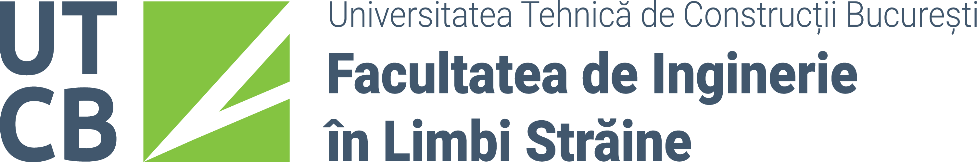 SPECIALIZAREA : TRADUCERE ŞI INTERPRETARE                        ANUL I / 2021-2022          1. Grupa de FRANCEZĂ         STUDENŢI TAXĂSPECIALIZAREA : TRADUCERE ŞI INTERPRETARE                                  ANUL I / 2021-2022           2. Grupa de SPANIOLĂ           STUDENŢI TAXĂSPECIALIZAREA : TRADUCERE ŞI INTERPRETAREANUL I / 2021-2022            2. Grupa de GERMANĂ           STUDENŢI TAXĂNrcrtNumele şi prenumeleLimbaa II-aLimbaa III-aObservaţii1FLORESCU S. IRINA ȘTEFANIAFrancezăSpaniolă2MIHAI V. SABINA GABRIELAFrancezăSpaniolă3SĂCEANU ANDRA VANESSAFrancezăSpaniolă4SECUIANU V. DENIS PETRUFrancezăSpaniolă5STĂNICĂ M. BOGDAN GABRIELFrancezăSpaniolă6VOICULESCU C. TEODORAFrancezăGermanăNrcrtNumele şi prenumeleLimbaa II-aLimbaa III-aObservaţii7BUCUR C. MIHAI ALEXANDRUFrancezăSpaniolă8COVAL A. ALEXANDRUFrancezăSpaniolă9TAUDOR G. SABINA MARIAFrancezăSpaniolăNrcrtNumele şi prenumeleLimbaa II-aLimbaa III-aObservaţii1BOBOACĂ M. IOANA TATIANASpaniolăGermană2CIOBANU F. COSMINA NICOLETASpaniolăFranceză3CONSTANTINESCU G. VLĂDUȚ MIHAISpaniolăFranceză4DOBRE G. PATRICIA MARTASpaniolăFranceză5FÎNTÎNĂ M. VLAD ANDREISpaniolăFranceză6GEREA M.N. MIHAI ADRIANSpaniolăItaliană 7IONESCU N.M. ȘTEFANSpaniolăFranceză8MALAETE D. ELENA ȘTEFANIASpaniolăFranceză9MARIN M.D. GEORGE MIHAILSpaniolăItaliană 10MAXIMUC D. BOGDAN IONUȚSpaniolăItaliană 11MOCANU F. MARIA ALEXANDRASpaniolăGermană12MORARU N. ANA-MARIA CRISTINASpaniolăFranceză13OGICĂ M. IONELA ANDREEASpaniolăFranceză14PINTILIE G.F. MIHAISpaniolăGermană15PUIU M.C. MIRUNA ELENASpaniolăItaliană 16RAICU G. MIRUNA TEODORASpaniolăFranceză17STOICA C. DIANASpaniolăFranceză18TISEAC I. MARK EDUARDSpaniolăItalianăNrcrtNumele şi prenumeleLimbaa II-aLimbaa III-aObservaţii19PREDA M. ANTOANELA GEORGIANASpaniolăFrancezăNrcrtNumele şi prenumeleLimbaa II-aLimbaa III-aObservaţii1BARBĂLATĂ I. MARIAN ROBERTGermanăFranceză2BASALĂU M.C. FABIAN VALENTINGermanăSpaniolă3BORNEA G. GABRIELAGermanăSpaniolă4BOTEZATU I. DIANA IOANAGermanăSpaniolă5CONSTANTIN L.M. SEBASTIAN DAVIDGermanăFranceză6DRĂGUȚOIU P. SERGIU FLORIANGermanăSpaniolă7IMLING L. LEOPOLDGermanăSpaniolă8IONIȚĂ I. CRISTINA FLORINAGermanăSpaniolă9ISAC I. ȘTEFANIAGermanăFranceză10MARDARI A. ANDREEAGermanăFranceză11MARIN C. ROBERT ALEXANDRUGermanăSpaniolă12MUȚUȚUNĂ A.L. DANIEL ȘTAFANGermanăSpaniolă13NEAGA I.C. RADU ȘTEFANGermanăSpaniolă14OLTEANU A. BIANCA ANDREEAGermanăFranceză15OPREA G. DANIEL GHEORGHEGermanăSpaniolă16PĂTRĂȘCIOIU I. MARINA VALENTINAGermanăSpaniolă17PROTOPOPESCU A. MARIUS RĂZVANGermană18RADU R.V. MARIANGermanăSpaniolă19REVENCU M. MARIAGermanăSpaniolă20ȘTEFAN M. ANDREI IONUȚGermanăFranceză21ȘTEFĂNESCU C.A. NICOLETA DENISAGermanăSpaniolă22STOICA C. DUMITRU GABRIEL GermanăSpaniolă23STROIE I. OANA PAULAGermanăItaliană24VOINESCU C. PETRE ADRIANGermanăSpaniolăNrcrtNumele şi prenumeleLimbaa II-aLimbaa III-aObservaţii25CURCULESCU R.V. RĂZVAN FLORINGermanăFranceză26FLOREA T. NICOLETA FLORENTINAGermanăFranceză27NĂCHILĂ P. NUȚICA ALEXANDRAGermanăSpaniolă28ONIȘOR D.C. ALEXANDRU ȘTEFANGermanăSpaniolă29STAN M. DIANA MIHAELAGermanăFranceză30STANCIU-DOGĂROIU N.A. RAREȘGermanăSpaniolă